De VG-functionaris VCA/preventiemedewerker als operationeel veiligheidskundigeIs de VG-functionaris VCA /preventiemedewerker wel deskundig genoeg?VCA en ArbowetVraag 1.2 van de VGM Checklist Aannemers: “Is er een veiligheids- en gezondheidsfunctionaris aangesteld binnen het bedrijf?”  heeft tot doel de coördinatie van de VG-aspecten binnen het bedrijf bij de dagelijkse gang van zaken te regelen en daarbij het waarborgen van de inbreng van expertise. Dit is helemaal in lijn met de verplichting uit artikel 13 van de arbowet dat de werkgever zich laat ondersteunen op het gebied van veiligheid en gezondheid door een deskundige werknemer.DeskundigheidDe VG-functionaris  moet, volgens de VCA-checklist,  over de nodige deskundigheid  beschikken, of kan aantoonbaar een beroep doen op interne/externe deskundigen.. Nodige deskundigheid betekent voor Nederland minimaal MVK (-opleiding toegelaten door Hobéon SKO) of HVK. Indien door de VG-functionaris aantoonbaar een beroep wordt gedaan op externe deskundigheid, dient hij zelf tenminste te beschikken over de VCA-kwalificatie “Veiligheid voor operationeel leidinggevenden VCA”. Gesteld kan worden dat dit laatste in kleinere niet complexe bedrijven met minder hoog risicovolle taken wellicht voldoende is. In complexere organisaties met meer risicovolle taken, al dan niet in een risicovolle omgeving, dient een meer opgeleide VG-functionaris of minimaal een MVK-er/HVK- er te functioneren. Kerntaken van een VG-functionaris zijn: het gevraagd en ongevraagd adviseren aan directie, management en leidinggevenden, het implementeren van VG-beleid, het beheer van het  VGM-beheersysteem,  deskundig aanspreekpunt voor medewerkers ten opzichte van VG-zaken, coördineren van VG-projecten , ondersteunen bij ongevallenonderzoek, uitvoeren van audits en inspecties, geven van voorlichting en onderricht. Deze persoon dient ook de “luis in de pels” van de organisatie te zijn op VG gebied. Hiertoe moet hij over de juiste kennis, ervaring, vaardigheden en houdingsaspecten beschikken. VGM-bewust zijn, projectmatig moeten kunnen werken, sociaal en communicatief zijn, goed kunnen samenwerken , verbeter- en verandertrajecten en projecten kunnen managen. De vraag doet zich dan ook voor of een VG-functionaris met alleen een VOL-VCA opleiding over deze kwalificaties beschikt en voldoende opleiding heeft gehad.  Directie, management  of operationeel leidinggevenden met onvoldoende deskundige VG-ondersteuning doen zich zelf tekort!  Ook komt uit ongevallenonderzoeken naar voren dat onvoldoende deskundige VG-ondersteuning oorzaak kan zijn van het ontstaan van ongevallen.Daarnaast moet de vraag of het deskundigheidsniveau van de VG-functionaris en/of preventiemedewerker voldoende is expliciet binnen een bedrijf  worden gesteld. Artikel 13 van de arbowet verplicht dat in de RI&E moet zijn opgenomen: de deskundigheid, ervaring,uitrusting, aantal, beschikbare tijd en organisatie betreffende de deskundige ondersteuning van de “VG-functionaris/preventiemedewerker” om de bijstand naar behoren kunnen verlenen.OpleidingDeskundigheid houdt verband met: competentie, expertise, kennis van zaken, vakkennis en vakkundigheid. Voor deskundigheid is onder andere opleiding nodig. VG-opleidingen in Nederland kunnen  als volgt schematisch worden weergegeven.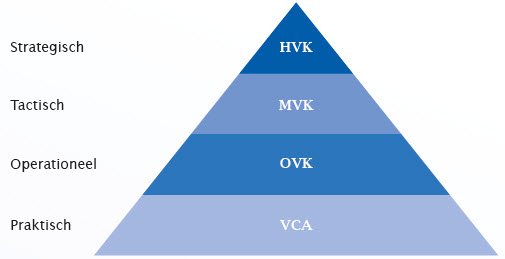 Bekend zijn de VCA, MVK en HVK opleidingen. Een aantal MVK opleidingen bestaan uit drie modules á vijf dagen. Recent is de OVK opleiding ontwikkeld als module 1 van een MVK opleidingen.  Dat betekent dat de OVK opleiding gevolgd kan worden als module 1 van deze MVK opleidingen. Ook het OVK deel van de volledige MVK  valt onder het regime van Hobéon SKO certificatie.Inhoud van de OVKDe inhoud van de OVK opleiding bestaat uit:arbozorg en organisatie, taken en positie van de veiligheidskundige;           wetgeving en bouwproces – arbobesluit (project V&G plan);bedrijfshulpverlening en noodplannen;management, organisatie, cultuur  en gedrag;RIE, TRA, LMRA en werkvergunning.De opleiding operationeel veiligheidskundige is ook geschikt voor shift veiligheidscoördinatoren, veiligheidsambassadeurs, veiligheidscontactpersonen, SHE vocalpoints en VGM commissieledenConclusie      
Met de introductie van de OVK is een praktische veiligheidskundige tussenlaag geïntroduceerd die in veel gevallen een voldoende invulling geeft aan het (VCA) aspect “voldoende deskundigheid”.